Szkoła Muzyczna I i II st. 
im. Tadeusza Szeligowskiego w Lublinie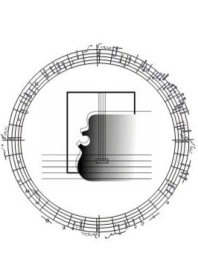 ul.  Prezydenta Gabriela Narutowicza 32a, 20-016 Lublin, tel/fax.:  81 746 22 34ePUAP: /smts/SkrytkaESP, e-mail: poczta@smts.lublin.eu Informacja o wynikach naboru na stanowisko GŁÓWNEGO KSIĘGOWEGOw Szkole Muzycznej I i II st. im. T. Szeligowskiego w LublinieW wyniku zakończenia procedury naboru na wyżej wymienione stanowisko Dyrektor Szkoły Muzycznej I i II st. im. Tadeusza Szeligowskiego w Lublinie informuje, że wybrana została kandydatura Pani  Aneta Skassa Uzasadnienie dokonanego wyboru:Złożono dwie oferty.Do konkursu na stanowisko głównego księgowego przystąpiło dwie osoby. 
Po sprawdzeniu kompletności dokumentów przez komisję stwierdzono, że kandydat spełnia wymogi formalne określone w konkursie. Kandydat posiada wykształcenie wyższe, dodatkowo studia podyplomowe z rachunkowości budżetowej. Ponadto kandydat wykazał się znajomością zagadnień z zakresu przepisów prawa o finansach publicznych, znajomością ustawy o rachunkowości oraz ustawy o finansowaniu zadań oświatowych. Kandydat wykazał się również znajomością programów KSAT2000i, Mdok, oprogramowanie księgowe VULCAN. Kandydat w stopniu wystarczającym spełnia wymogi niezbędne do podjęcia pracy na stanowisku księgowego.